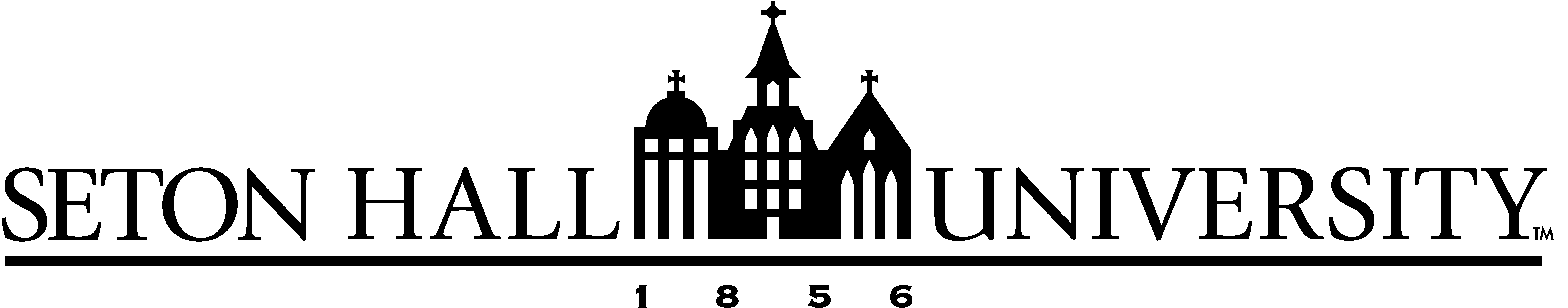 Department of Education Leadership, Management and PolicyPROGRAM PLAN FORMMAE in Higher Education & Student Affairs (HRSA) NAME _________________________________________ SHU # ___________________________SHU Email Address___________________________ Alternate Email Address__________________Address _________________________________________________________________________City, State, Zip __________________________________ Phone ___________________________Area of Concentration______________________________________________________________Advisor	 _________________________________ Date Admitted to MA Program. ____________Present Position __________________________________________________________________(Previous position if a full-time student)Address _________________________________________________________________________City, State, Zip __________________________________ Phone ___________________________PRIOR DEGREESUndergraduate Institution __________________________________________________________Major _____________________________ Degree ________________ Date __________________Graduate Institution _______________________________________________________________Major _____________________________ Degree ________________ Date __________________APPROVALS (Signatures)Student __________________________________________________ Date __________________Advisor __________________________________________________ Date __________________Dept. Chair. ______________________________________________ Date __________________A brief statement of primary professional objective, including type of position:Supervised field/practical experience:Projected plan for internship including specific time and position:Name ___________________________________Graduate Credits Accepted from Other Institutions (Transfer Credits)TOTAL CREDITS TRANSFERRED (Maximum 6 credits) ____________* N.B. Generally all transfer credits are credited as ElectivesGraduate Credits Completed AT Seton HallTOTAL CREDITS COMPLETED AT SETON HALL ____________Graduate Credits TO BE TAKEN at Seton Hall University (Current & Proposed)TOTAL CREDITS TO BE TAKEN AT SETON HALL___________N.B. 30 of the 36 credits required for HRSA degree must be completed at SHU.Institutions & DatesMajorFoundationResearch* ElectivesTOTALSDatesMajorFoundationResearchElectivesTOTALSDatesMajorFoundationResearchElectivesTOTALS